Junior Conversation 2017 F Job/Graduate Program Description Work Sheet (Due Nov. 13please put your file on the e-desk.)Basic Information: (Job type: English teacher, Translator; Editor, Journalist/Reporter, PR; Project Manager; Wedding Planner, Advertising, Sales, Secretary, Admin. Assistant, Purchasing Agent, Chef, Piano Teacher, Receptionist, Tourism, Designer, Flight Attendant, MA-literature, -Language)I. Job Wanted/Graduate Program Intended: please fill out the form in English or in both English and ChineseJob – Program--II. Why is an English major eligible for such application? III. Job/Program Description (either in English or Chinese; you can copy the actual ad) Program—,.  Sec.(組別)NameJob TypeJob TitleCompanyTitleNatureWork Experience & SkillsAgeEducationSalarye.g. Administrative Assistant 行政助理Full-TimeComputer Skills, Organizational Skills 　　 22-45 e.g. College/English MajorDate Seen02/28Source[URL or newspaper][URL or newspaper][URL or newspaper]Program TitleSchoolWritten TestsEducatione.g. English Graduate ProgramFu Jen English Composition, British Literature,American Literature, Literary Criticism 　 English Major or those equivalent degrees with 20 credits on English literatures Date Seen02/28Source[URL]Job--  求才內容說明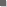 求才內容說明【Job Descriptions】(e.g. 協助各部門電腦key-in，表單整理)   【Job Type職務類別】 (e.g. 行政或總務人員 、 行政助理 、 廠務/廠務助理) 【Nature 工作性質】 (full-time, part-time 全職) 【Location】 【Payment Range】 【Work Hours & Holidays】  Job Qualifications工作條件限制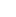 【Age】【Education】【Major】 【Work Experience】 【Language】 【Computer Skills】 不拘 【Other Skills】(e.g. 熟office作業軟體，略懂美工設計、肯努力學習、配合度高) 應徵方式：【Contact E-Mail】kingroof@ms39.hinet.net Description or URL of the CompanyProgram and SchoolProgram SpecialtiesCourses to Take 